Комітет Верховної Ради України з питань прав людини, деокупації та реінтеграції тимчасово окупованих територій у Донецькій, Луганській областях та Автономної Республіки Крим, міста Севастополя,  національних меншин і міжнаціональних відносинПро розгляд законопроекту за реєстр. №5165Комітет Верховної Ради України з питань бюджету на своєму засіданні               19 травня 2021 року (протокол №88 ) відповідно до статей 27 і 109 Бюджетного кодексу України та статті 93 Регламенту Верховної Ради України розглянув проект Закону України "Про особливості державної політики щодо встановлення заборони окремих категорій осіб публічних висловлювань щодо заперечення окремих міжнародних злочинів або виправдання дій їх організаторів, збройної агресії Російської Федерації, і тимчасової окупації частини території України, щодо заборони та обмеження взаємодії і зв'язків таких осіб з органами влади і посадовими особами Російської Федерації, та незаконними органами (посадовими особами), створеними на тимчасово окупованих територіях України" (реєстр. № 5166 від 26.02.2021 р.), внесений народними депутатами України Ясько Є.О., Аліксійчуком О.В. та іншими народними депутатами України.Законопроектом, як зазначається у пояснювальній записці до нього, пропонується передбачити заборону  поширення національними  публічними діячами, органами державної влади та місцевого самоврядування публічних висловлювань, які прямо або опосередковано містять ознаки визнання законності окупації Російською Федерацією, участі національних  публічних діячів в урочистостях з нагоди відзначення офіційних державних свят Російської Федерації і взаємодії з незаконними органами (посадовими особами), створеними на тимчасово окупованій території,  органами державної влади та місцевого самоврядування Російської Федерації і розміщення зображення обрисів території України чи карти України без тимчасово окупованих територій у друкованій продукції, на сувенірах, картах, схемах, в рекламі тощо, а також встановлюється заборона заперечення Голодомору 1932-1933 років в Україні, Голокосту і депортації кримських татар у 1944 році у відповідності з міжнародними актами ООН. При цьому законопроектом встановлюється, що у разі порушення вимог такого закону настає відповідальність, визначена законом.Довідково: цими суб’єктами права законодавчої ініціативи зареєстровано законопроект за реєстр. № 5166, згідно з яким встановлюється кримінальна відповідальність за вищесказані правопорушення у вигляді штрафу в розмірі до двадцяти тисяч неоподаткованих мінімумів доходів громадян та громадських робіт на строк до 240 годин залежно від конкретного виду правопорушення. Тому, у разі виявлення вказаних правопорушень та встановлення винних осіб до них можуть бути застосовані штрафні санкції згідно з іншим законом.За наслідками розгляду Комітет ухвалив рішення, що зазначений законопроект не має впливу на показники бюджетів. У разі прийняття відповідного закону він може набирати чинності згідно із законодавством.Голова Комітету                                                                                     Ю.Ю. Арістов 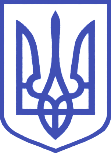 ВЕРХОВНА РАДА УКРАЇНИКомітет з питань бюджету01008, м.Київ-8, вул. М. Грушевського, 5, тел.: 255-40-29, 255-43-61, факс: 255-41-23